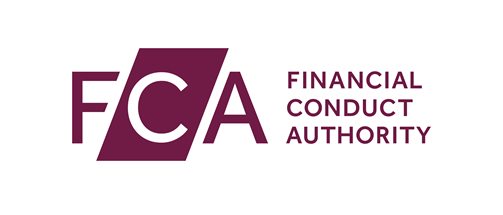 Annex 3 Article 23/FUND 3.2.2R Disclosures: cross-referenced to documents available to potential investorsComplete one form for each AIF or sub-fund/compartment of an AIF, unless the cross-reference is applicable to more than one sub-fund or compartment of an AIF in which case please select the appropriate box below and list the sub-funds or compartments relevant to each cross-reference document. References to AIFs should be interpreted to apply to sub-funds where applicable.		Applicant name		FRN		Are the following cross–references applicable to more than one AIF/sub-fund/compartment?	No Yes  You must provide all the AIF /sub-fund/compartment names belowRegulatoryreferenceRegulatoryreferenceAIF NAME:Eg. XYZ Fund LLPDocument name(eg, Prospectus , PPM, Standalone Disclosure Doc)Page # and referenceAIFMD art 23FUND3.2.2RDisclosure textDisclosure textDocument name(eg, Prospectus , PPM, Standalone Disclosure Doc)Page # and reference(1a)(1a)a description of the investment strategy and objectives of the AIF; a description of the investment strategy and objectives of the AIF; (1a)(1b)if the AIF is a feeder AIF, information on where the master AIF is established; if the AIF is a feeder AIF, information on where the master AIF is established; (1a)(1c)if the AIF is a fund of funds, information on where the underlying funds are established; if the AIF is a fund of funds, information on where the underlying funds are established; (1a)(1d)a description of the types of assets in which the AIF may invest; a description of the types of assets in which the AIF may invest; (1a)(1e)the investment techniques that the AIF, or the AIFM on behalf of the AIF, may employ and all associated risks;the investment techniques that the AIF, or the AIFM on behalf of the AIF, may employ and all associated risks;(1a)(1f)any applicable investment restrictions; any applicable investment restrictions; (1a)(1g)the circumstances in which the AIF may use leverage; the circumstances in which the AIF may use leverage; (1a)(1h)the types and sources of leverage permitted and the associated risks; the types and sources of leverage permitted and the associated risks; (1a)(1i)any restrictions on the use of leverage and any collateral and asset reuse arrangements; andany restrictions on the use of leverage and any collateral and asset reuse arrangements; and(1a)(1j)the maximum level of leverage which the AIFM is entitled to employ on behalf of the AIF; the maximum level of leverage which the AIFM is entitled to employ on behalf of the AIF; (1b)(2)a description of the procedures by which the AIF may change its investment strategy or investment policy, or both;a description of the procedures by which the AIF may change its investment strategy or investment policy, or both;(1c)(3)a description of the main legal implications of the contractual relationship entered into for the purpose of investment, including information on jurisdiction, the applicable law and the existence or absence of any legal instruments providing for the recognition and enforcement of judgments in the territory where the AIF is established;a description of the main legal implications of the contractual relationship entered into for the purpose of investment, including information on jurisdiction, the applicable law and the existence or absence of any legal instruments providing for the recognition and enforcement of judgments in the territory where the AIF is established;(1d)(4)the identity of the AIFM, the AIF's depositary, the auditor and any other service providers and a description of their duties and the investors' rights; the identity of the AIFM, the AIF's depositary, the auditor and any other service providers and a description of their duties and the investors' rights; (1e)(5)a description of how the AIFM complies with the requirements (professional negligence) relating to professional liability risk;a description of how the AIFM complies with the requirements (professional negligence) relating to professional liability risk;(1f)(6)  a description of: a description of: (1f)(6a)any AIFM management function delegated by the AIFM; any AIFM management function delegated by the AIFM; (1f)(6b)any safe-keeping function delegated by the depositary;any safe-keeping function delegated by the depositary;(1f)(6c)the identity of each delegate appointed in accordance with FUND 3.10 (Delegation); andthe identity of each delegate appointed in accordance with FUND 3.10 (Delegation); and(1f)(6d)any conflicts of interest that may arise from such delegations;any conflicts of interest that may arise from such delegations;(1g)(7)a description of the AIF's valuation procedure and of the pricing methodology for valuing assets, including the methods used in valuing any hard-to-value assets, in line with FUND 3.9 (Valuation);a description of the AIF's valuation procedure and of the pricing methodology for valuing assets, including the methods used in valuing any hard-to-value assets, in line with FUND 3.9 (Valuation);(1h)(8)a description of the AIF's liquidity risk management, including the redemption rights of investors in normal and exceptional circumstances, and the existing redemption arrangements with investors;a description of the AIF's liquidity risk management, including the redemption rights of investors in normal and exceptional circumstances, and the existing redemption arrangements with investors;(1i)(9) a description of all fees, charges and expenses, and the maximum amounts directly or indirectly borne by investors;  a description of all fees, charges and expenses, and the maximum amounts directly or indirectly borne by investors; (1j)(10)a description of how the AIFM ensures a fair treatment of investors; a description of how the AIFM ensures a fair treatment of investors; (1j)(11)  whenever an investor obtains preferential treatment or the right to obtain preferential treatment, a description of: whenever an investor obtains preferential treatment or the right to obtain preferential treatment, a description of: (1j)(11a)that preferential treatment; that preferential treatment; (1j)(11b)the type of investors who obtain such preferential treatment; andthe type of investors who obtain such preferential treatment; and(1j)(11c)where relevant, their legal or economic links with the AIF or AIFM;where relevant, their legal or economic links with the AIF or AIFM;(1k)(14)the latest annual report, in line with FUND 3.3 (Annual report of an AIF);the latest annual report, in line with FUND 3.3 (Annual report of an AIF);1(l)(12)the procedure and conditions for the issue and sale of units or shares;the procedure and conditions for the issue and sale of units or shares;(1m)(13)the latest net asset value of the AIF or the latest market price of the unit or share of the AIF, in line with FUND 3.9 (Valuation);the latest net asset value of the AIF or the latest market price of the unit or share of the AIF, in line with FUND 3.9 (Valuation);(1n)(15)where available, the historical performance of the AIF;where available, the historical performance of the AIF;(1o)(16a)the identity of the prime brokerage firm;the identity of the prime brokerage firm;(1o)(16b)a description of any material arrangements of the AIF with its prime brokerage firm and the way any conflicts of interest are managed;a description of any material arrangements of the AIF with its prime brokerage firm and the way any conflicts of interest are managed;(1o)(16c)the provision in the contract with the depositary on the possibility of transfer and reuse of AIF assets; andthe provision in the contract with the depositary on the possibility of transfer and reuse of AIF assets; and(1o)(16d)information about any transfer of liability to the prime brokerage firm that may exist; andinformation about any transfer of liability to the prime brokerage firm that may exist; and(1p)(17)a description of how and when the information required under FUND 3.2.5R and FUND 3.2.6R will be disclosed.a description of how and when the information required under FUND 3.2.5R and FUND 3.2.6R will be disclosed.NameTitleSignatureOn behalf of: (Firm name)Datedd/mm/yy